«Ветерок» Что случилось с клёнами? (развести руками)Закивали кронами. (кивки головой) А высокие дубы (поднять руки вверх) Будто встали на дыбы. (с поднятыми вверх руками встать на носочки) И орешник сам не свой — Шелестит густой листвой. (потереть ладоши, произнося «ф-ф-ф») И чуть слышно шепчет ясень: («ш-ш-ш») — Не согласен… Не согласен… (покачать головой) Есть у деревьев голоса? Нет, просто ветер начался, («у-у-у») Зашумели ветви На осеннем ветре. (раскачиваться, словно ветви деревьев на ветру, произнося «у-у-у») (А. Барто) «Дождик»Капля раз,(Прыжок на носочках, руки на поясе.)Капля два,(Еще один прыжок).Очень медленно сперва.	4 прыжка.А потом, потом, потом	и  прыжки.Все бегом, бегом, бегом.Мы зонты свои раскрыли, (Развести руки в стороны.)От дождя себя укрыли.	(Сомкнуть руки над головой полукругом)Логоритмика – эффективное средство развития речи. Соединение движений, речи и музыки помогает детям научиться красиво и плавно говорить, а в некоторых случаях даже избавиться от заикания и других речевых проблем.Речь – это сложнейший процесс, требующий скоординированной работы дыхания, ротовой полости, нервной системы и органов восприятия: когда хотя бы одна из составляющих дает сбой, разваливается, как правило, весь механизм. Задача логоритмики – сделать так, чтобы все работало слаженно и без сбоев.Во время подвижных игр у детей активируется центр речи, что положительно влияет на развитие способности к чтению и письму. Движение и связанное с ним мышечное чувство являются для ребёнка своеобразной школой мышления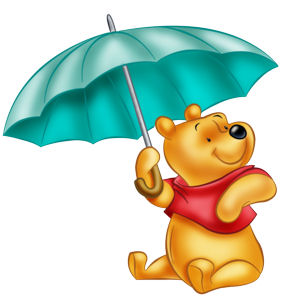 «Домик» Посмотрите: это дом – (протянуть обе руки вперед ладонями вверх, показывая на дом) С крышей, дверью и окном, (показать руками крышу, дверь и окно) И с крылечком, и с трубой, (шагать по «ступенькам», высоко поднимая колени, и вытянуть правую руку вверх, изображая трубу) Цвет у дома – голубой.Заходите смело в дом! («распахнуть дверь» правой рукой) – Приглашаете? Войдем! (шаг на месте) (Н. Голь) СнегириВот на ветках, посмотри,(4 хлопка руками по бокам и 4 наклона головы)В красных майках снегири.	.Распушили перышки,(Частые потряхивания руками, опущенными) вниз.Греются на солнышке.Головой вертят,(2 поворота головы на каждую строку.)
Улететь хотят.-  Кыш! Кыш! Улетели!(Разбегаются по комнате, взмахивая руками, как крыльями)За метелью, за   метелью! Н. НищеваКАК ЗАНИМАТЬСЯ?Отличительной особенностью логоритмики является абсолютная простота: все существующие задания без проблем может выполнить человек, не имеющий никакой специальной подготовки.1. Все упражнения строятся на подражании: взрослый показывает – ребенок повторяет. 2. Заниматься логоритмикой нужно всего пару раз в неделю и делать это лучше во 2-ой половине дня. Быстрого эффекта не ждите: о результатах можно будет судить минимум через полгода (а то и год).3. Ребенку должно быть интересно и весело. Во время занятий можно и нужно использовать картинки, игрушки, яркую одежду – словом, любые предметы, которые доставляют малышу радость.4. Упражнения нужно многократно повторять (из занятия в занятие) – до тех пор, пока они не будут выполнены на отлично. Если освоить то или иное задание не удается, откажитесь от него на некоторое время, но потом обязательно вернитесь обратно.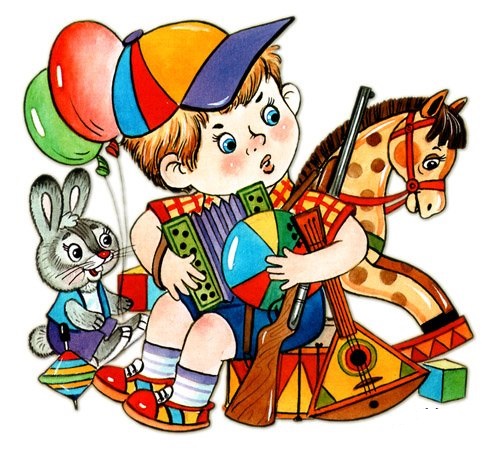                  Подготовила воспитатель                           Науменко Н.В  ст. Егорлыкская      ул. Ленина, 10       тел. 21-7-275. Без музыки – никуда. Подбирайте саундтреки к каждому этапу занятий. Для медленной части подойдут вальсы (например, из «Щелкунчика»), для более подвижной – марш, а для «буйной» можно использовать классический «Полет шмеля». Также имеет смысл запастись детскими песенками и записями звуков природы.6. Занятия нужно подстраивать под ребенка: если что-то не получается, упростите задание или разбейте урок на несколько совсем коротких частей. Заметили, что у малыша трудности с мелкой моторикой и звуками, – смело увеличивайте количество соответствующих упражнений. Не бойтесь экспериментировать: главное – соблюдать единство музыки, движения и речи, а в остальном – простор фантазии не ограничен.7. Не расстраивайтесь и не сердитесь, если у малыша что-то не получается. Почувствовав ваше недовольство, он может замкнуться и отказаться от упражнения. Наберитесь терпения и не бросайте начатое дело, даже если вы сами уже отчаялись поверить в то, что ребенок когда-нибудь с ним справится.